                                  Уважаемые коллеги!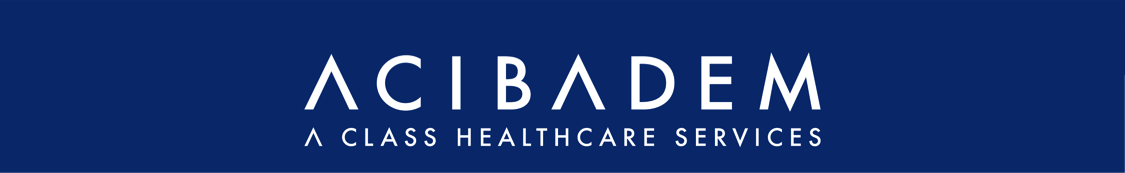 Дагестанское общество хирургов им. Р.П. АскерхановаКафедра эндохирургии ДаггосмедуниверситетаКлиники «Синтез-М» и «Здоровая Нация» приглашают вас для участия в работе семинара «СОВРЕМЕННЫЕ АСПЕКТЫ МИНИМАЛЬНО-ИНВАЗИВНОЙ ХИРУРГИИ» с участием проф. Тамера Карсидага и  проф. Али Арикана из Турции, который будет проходить 27 июня 2018 года в Медицинской клинике  «Здоровая Нация» (г. Махачкала, пр. И.Шамиля 55 «д»).Начало в 15:00Информация о спикерахС уважением, член оргкомитета, ответственный секретарь Дагестанского общества хирургов им. Р.П. Аскерханова, к.м.н. Муртузалиева А.С.  Тел: 89604157768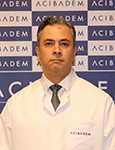 Профессор Тамер КарсидагПо специальности – хирург.Место работы: Больница Аджибадем Таксим, International Society of Surgery (ISS) (Эндокринная Хирургия),Международное общество хирургов,Турецкая Ассоциация ХирургииFellow of the European Board of Surgery (FEBS). Член Европейского совета хирургии, Турецкого Общества ГепатохирургииFellow of the American Collage of Surgeon (FACS), Сотрудник американского колледжа хирургов и международного общества гастрохирургииЧлен Европейского совета хирургии, Турецкого Общества ГепатохирургииFellow of the American Collage of Surgeon (FACS), Сотрудник американского колледжа хирургов и международного общества гастрохирургии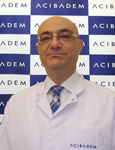 Профессор Али Арикан По специальности – онколог.Место работы: Больница Аджибадем Атакент, кафедра онкологии Медицинского Университета Мерсин. Член Американского общества клинической онкологии, Турецкой Ассоциации по борьбе с раком легких, Общества рака молочной железы Анкары,Общества онкологии желудочно-кишечного трактаВниманию участников!Предварительная регистрация не требуется.    Оргвзнос не предусмотрен. Бесплатная выдача международного сертификата.Вниманию участников!Предварительная регистрация не требуется.    Оргвзнос не предусмотрен. Бесплатная выдача международного сертификата.